ГОСТ 11042-90 УДК 693.2:621.972:006.354                                                                                     Группа Ж36 ГОСУДАРСТВЕННЫЙ СТАНДАРТ СОЮЗА ССРМолотки стальные строительныеТехнические условияConstruction steel hammers.SpecificationsОКП 48 3322                                      Дата введения 1992-01-01 ИНФОРМАЦИОННЫЕ ДАННЫЕ1. РАЗРАБОТАН И ВНЕСЕН Министерством строительного, дорожного и коммунального машиностроения СССРРАЗРАБОТЧИКИБ.Г. Толков, А.А. Гоппен, А.И. Полунин, В.Б. Игумнов, Н.М. Лысенко2. УТВЕРЖДЕН И ВВЕДЕН В ДЕЙСТВИЕ Постановлением Государственного строительного комитета СССР от 06.07.90 № 593. Срок проверки - 1996 г.4. ВЗАМЕН ГОСТ 11042-835. ССЫЛОЧНЫЕ И НОРМАТИВНО-ТЕХНИЧЕСКИЕ ДОКУМЕНТЫ6. ПЕРЕИЗДАНИЕ. Ноябрь 1993 г.Внесены Поправки (ИУС №3, № 5 1992 г.)Настоящий стандарт распространяется на стальные строительные молотки (далее - молотки), применяемые при производстве столярных, плотничных, каменных, штукатурных, паркетных, кровельных, шиферных, плиточных, арматурных, монтажных работ.1. Технические требования1.1. Основные размеры1.1.1. Молотки должны изготовляться в соответствии с требованиями настоящего стандарта по рабочим чертежам и образцам-эталонам, утвержденным в установленном порядке.1.1.2. Молотки в зависимости от назначения должны изготовляться следующих типов, указанных в табл.1.1.1.3. Основные размеры и масса молотков должны соответствовать указанным на черт.1-24 и в табл.2, 3.По согласованию с потребителем допускается изготовлять молотки типоразмеров МПЛ-4 и МШТ-3 габаритным размером (3005) мм.Предельные отклонения размеров корпусов молотков, получаемые методом механической обработки, должны быть не ниже 16-го квалитета по ГОСТ 25347. Допуски на свободные размеры поковки принимают по 2-му классу ГОСТ 7505. Допуски размеров и массы отливок должны соответствовать II классу точности, а допуски на механическую обработку - 2-му ряду по ГОСТ 26645.1.1.4. Варианты исполнения клиньев для молотков должны соответствовать указанным на черт.25, 26 и в табл.7, 8 приложения 1.1.1.5. Варианты исполнения всадов и их размеры приведены на черт.27-36 и в табл.9 приложения 2.Таблица 11.1.6. Условное обозначение молотков при заказе должно состоять из названия молотка, обозначения типа или типоразмера, исполнения (при наличии) и обозначения настоящего стандарта.Пример условного обозначения молотка типа МПЛ исполнения 2:Молоток плотничный МПЛ-2 ГОСТ 11042-90 Молотки столярные типа МСТ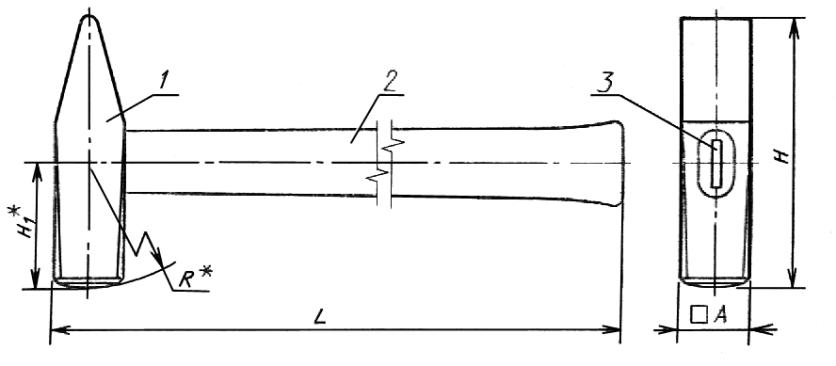 _________* Размеры для справок.1 - корпус; 2 - ручка; 3 - клинЧерт.1 1.2. Характеристики (свойства)1.2.1. Заготовки корпусов молотков, изготовленные методом ковки, должны соответствовать требованиям, предъявляемым к поковкам Гр. II.143...207 НВ по ГОСТ 8479.1.2.2. Заготовки корпусов молотков, изготовленные методом литья, должны соответствовать требованиям, предъявленным к отливкам I группы по ГОСТ 977.1.2.3. Корпуса молотков должны быть термически обработаны в соответствии с требованиями, указанными в табл.4.Таблица 2Размеры в мм 1.2.4. Корпуса молотков не должны иметь расслоений, трещин, закатов, плен, волосовин, песочин, выкрошенных мест, усадочных раковин и пористости.1.2.5. Стыки оковок должны соединяться внахлестку электродуговой сваркой сплошным швом. Расположение сварного шва не регламентируется.1.2.6. Соединение вставки с корпусом молотка типоразмера МПЛИ-3 выполняют при помощи медно-цинкового припоя по ГОСТ 19248.Молотки плотничныеТип МПЛИсполнение 1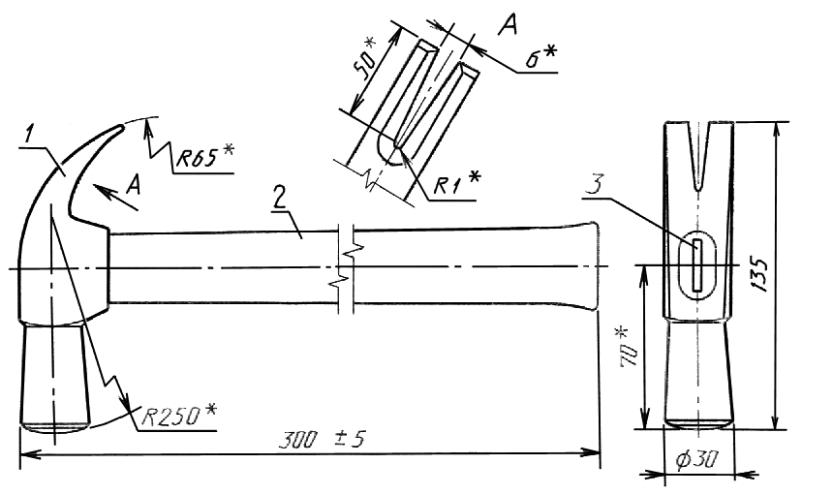 Масса - не более 0,80 кг _______* Размеры для справок.1 - корпус; 2 - ручка; 3 - клинЧерт.2 Таблица 3Размеры в мм1.2.7. Допуск соосности всада относительно плоскости симметрии корпуса молотка не должен быть более:  0,3 мм -для корпуса молотка массой до 0,2 кг;  0,5 мм    "        "             "            "     от 0,2 до 1,0 кг;   1,0 мм    "        "             "            "     св. 1,0 кг и молотков типоразмеров МКИ-1, МКИ-3, МШТ-3, МПЛ-4.(Измененная редакция, Поправка 1992)1.2.8. Параметры шероховатости поверхностей по ГОСТ 2789 не должны быть более:Ra 3,2 мкм - для торцевых поверхностей бойка и носка наружных поверхностей гвоздодерной части;Rz 40  мкм  -   для  наружных  поверхностей  корпусов молотков, изготовленных из   проката,   или  поверхностей, подвергаемых механической обработке;Rz 320 мкм -   для наружных поверхностей  корпусов молотков, не подвергаемых механической обработке.1.2.9. Деревянные ручки не должны иметь трещин, гнили, прорости и червоточин.Допускается не более двух сросшихся здоровых сучков диаметром не более 5 мм на расстоянии 2/3 длины ручки со стороны свободного конца.На ручках плиточных молотков сучки не допускаются.Остальные пороки древесины не должны превышать норм, установленных для пиломатериалов 1-го сорта по ГОСТ 2695.1.2.10. Влажность деревянных ручек перед насадкой не должна быть более 12%.1.2.11. Наружная поверхность рукоятки не должна иметь наплывов, раковин, пузырей, вмятин и облоя.1.2.12. Выступ конца ручки от корпуса молотка, за исключением молотков типоразмеров МПЛ-4, МКИ-1, МКИ-3, МШТ-3, не должен быть более 2 мм.1.2.13. Деревянные ручки в сборе с корпусом, за исключением молотков типоразмеров МПЛ-4, МКИ-1, МКИ-3, МШТ-3, должны быть расклинены.Трещины от расклинивания на ручках за пределами всада не допускаются.1.2.14. Рукоятка должна быть плотно насажена на стержень.Прокручивание рукоятки относительно стержня при ударе не допускается.1.2.15. Соединение корпуса молотка с ручкой или стержнем должно выдерживать стягивающее усилие не менее:  490 Н (50 кгс) - для молотков массой до 0,2 кг;  980 Н (110 кгс)   "           "           "      от 0,2 кг до 1,0 кг;  1470 Н (150 кгс)  "          "           "      св. 1,0 кг. Исполнение 2(Остальное -см. исполнение 1)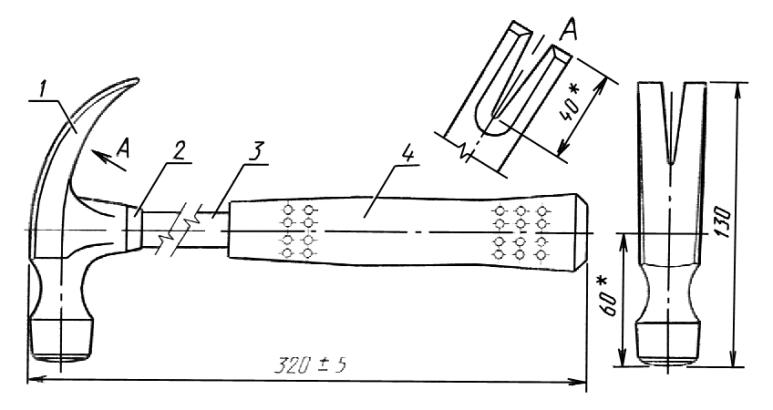 Масса - не более 1,0 кг________* Размеры для справок.1 - корпус; 2 - кольцо; 3 - стержень; 4 - рукояткаЧерт.3 Таблица 4Исполнение 3 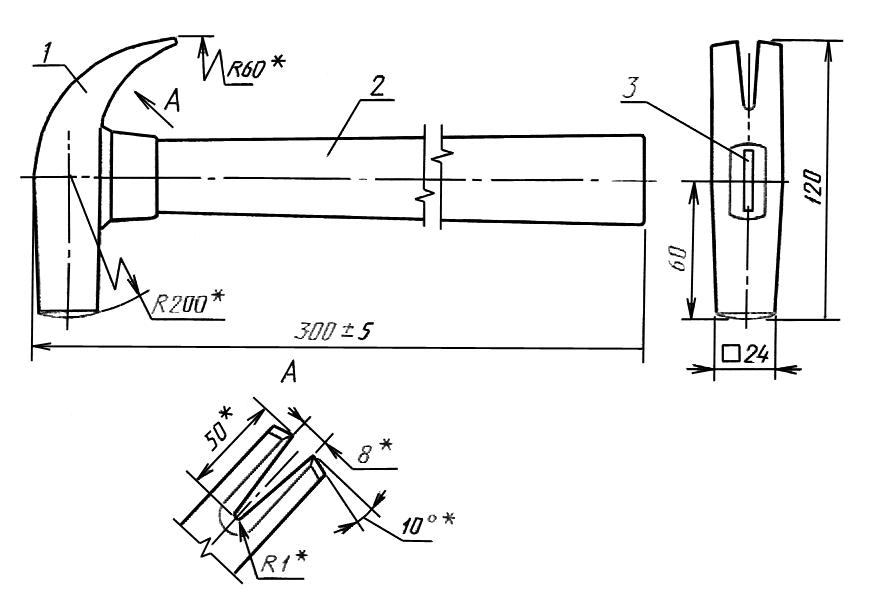 Масса - не более 0,50 кг_______* Размеры для справок.1 - корпус; 2 - ручка; 3 - клинЧерт.4 Исполнение 4 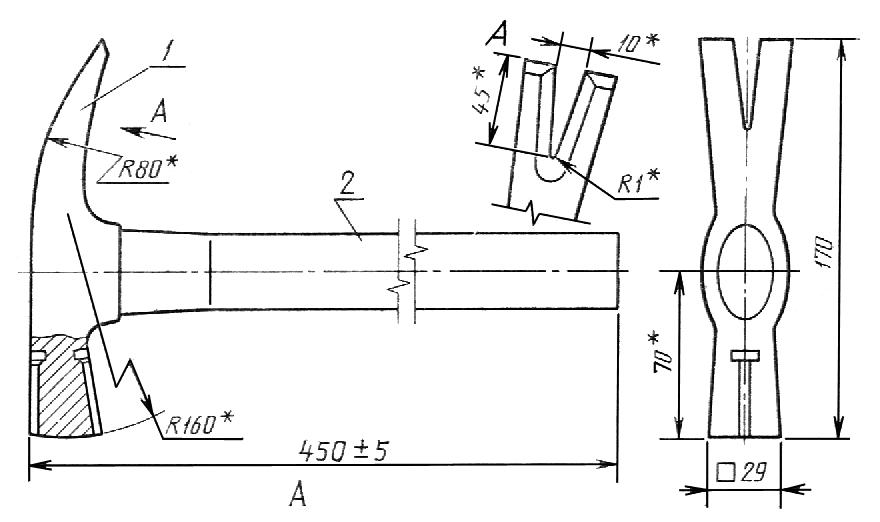 Масса - не более 0,90 кг________* Размеры для справок.1 - корпус; 2 - ручкаЧерт.5 1.2.16. Бойки молотков при ударе по стальной плите, а также гвоздодерная часть плотничных, штукатурных и шиферных молотков при выдергивании гвоздей не должны изменять геометрическую форму, выкрашиваться; не должны образовываться трещины, изломы и сколы.1.2.17. Корпуса молотков, кольца, оковки и стержни должны иметь защитное покрытие по ГОСТ 9.306. Выбор покрытия - по ГОСТ 9.303 для группы условий эксплуатации 3 по ГОСТ 15150.Допускается применять лакокрасочное покрытие.1.2.18. Ручки должны быть окрашены эмалями ярких тонов или покрыты лаком по ГОСТ 4976.Допускается ручки пропитывать олифой по ГОСТ 7931 или ГОСТ 190.Молотки-кирочкиТип МКИИсполнение 1 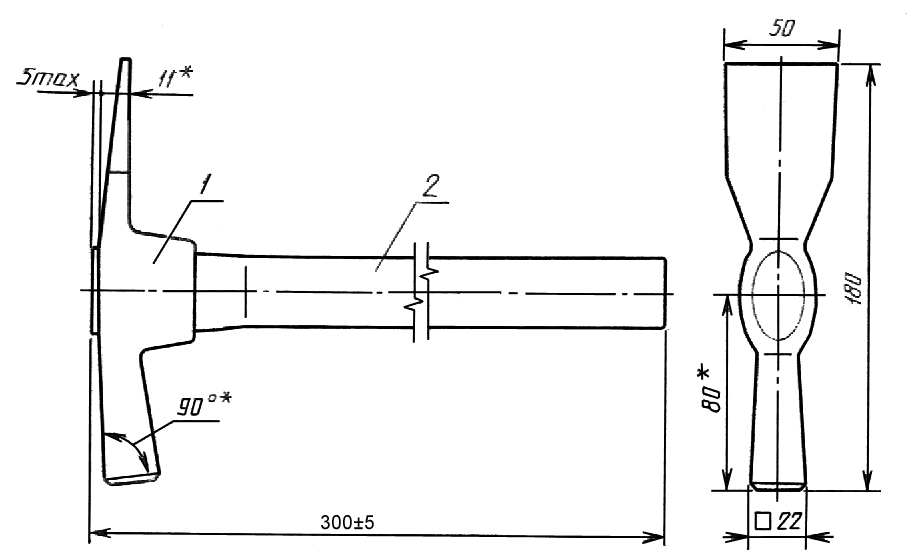 Масса - не более 0,70 кг_______* Размеры для справок.1 - корпус; 2 - ручкаЧерт.6 (Измененная редакция, Поправка 1992)1.2.19. Лакокрасочные покрытия должны соответствовать классу V по ГОСТ 9.032 и условиям эксплуатации У1 по ГОСТ 9.104.(Измененная редакция, Поправка 1992)1.2.20. Поверхность торца бойка молотков всех типов и носка молотков типов МСТ, МКР и МПА должны быть осветлены механическим способом.1.3. Требования к сырью и материаламДетали молотков должны быть изготовлены из материалов, указанных в табл.5.1.4. МаркировкаНа поверхности каждого молотка (за исключением бойка) должны быть нанесены:- товарный знак предприятия-изготовителя;- тип или типоразмер;- цена (при изготовлении молотка для розничной продажи).Примечание. Способы нанесения маркировки должны обеспечивать ее сохранность в течение всего срока службы молотка.Исполнение 2(Остальное см. исполнение 1)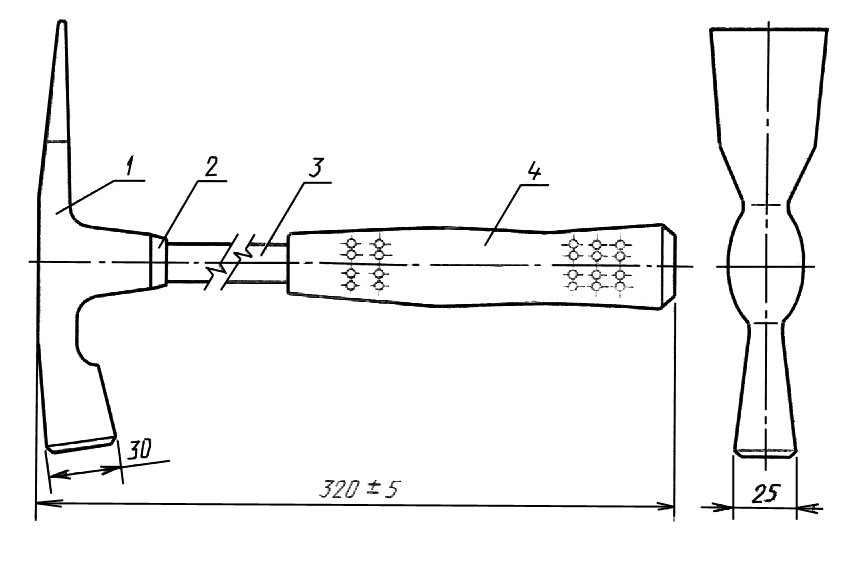 Масса - не более 1,00 кг 1 - корпус; 2 - кольцо; 3 - стержень; 4 - рукояткаЧерт.7 Исполнение 3 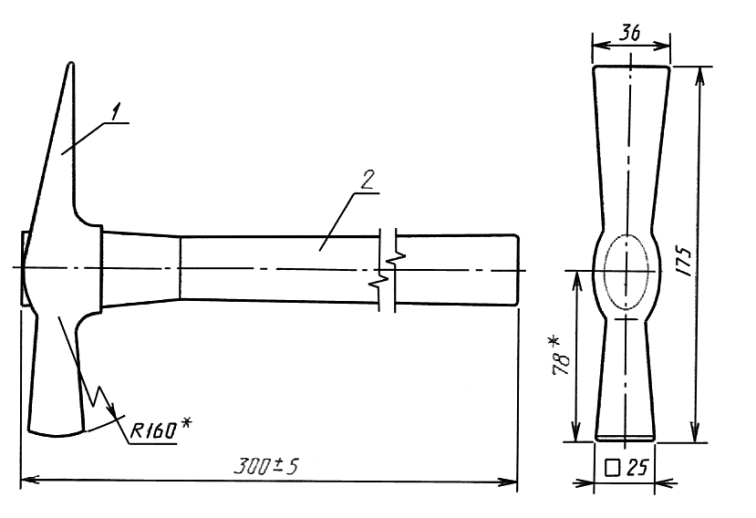 Масса - не более 0,60 кг_______     * Размеры для справок.1 - корпус; 2 - ручкаЧерт.8 (Измененная редакция, Поправка 1992)1.5. Упаковка1.5.1. Упаковка молотков - по ГОСТ 18088 или ГОСТ 23170 по категории КУ-1.По согласованию с потребителем допускается другая упаковка, обеспечивающая сохранность молотков от механических повреждений и воздействия влаги во время транспортирования и хранения.Молотки штукатурные Тип МШТИсполнение 1 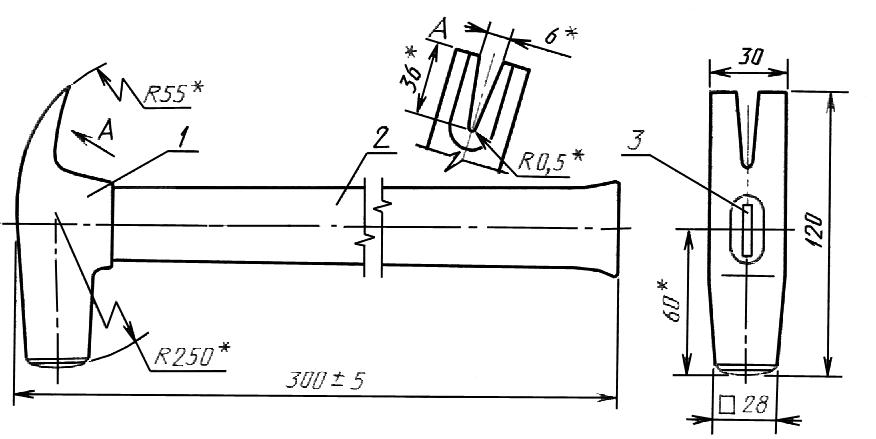 Масса - не более 0,70 кг _______     * Размеры для справок.1 - корпус; 2 - ручка; 3 - клинЧерт.9  Исполнение 2 (Остальное - см. исполнение 1)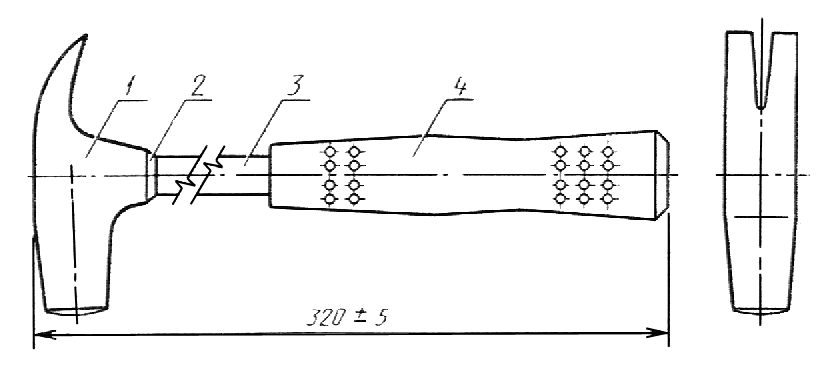 Масса - не более 1,00 кг 1 - корпус; 2 - кольцо; 3 - стержень; 4 - рукояткаЧерт.10 Таблица 5Исполнение 3 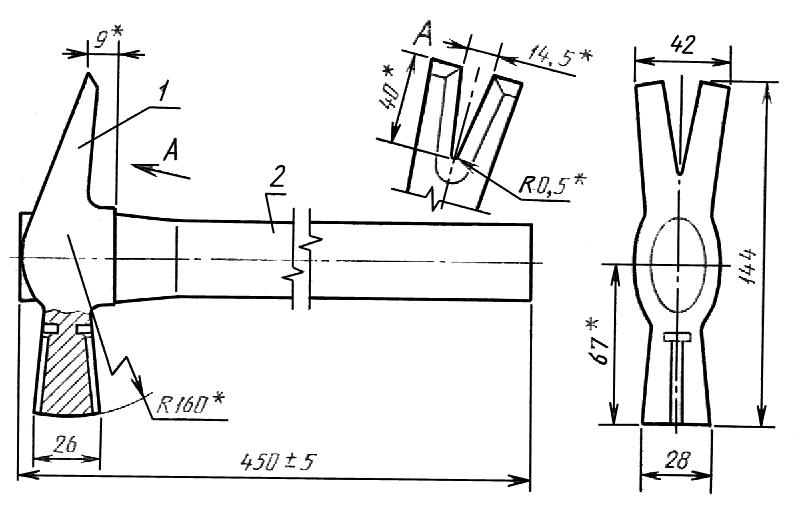 Масса - не более 0,75 кг________     * Размеры для справок.1 - корпус; 2 - ручкаЧерт.11 Молоток паркетныйТип МПА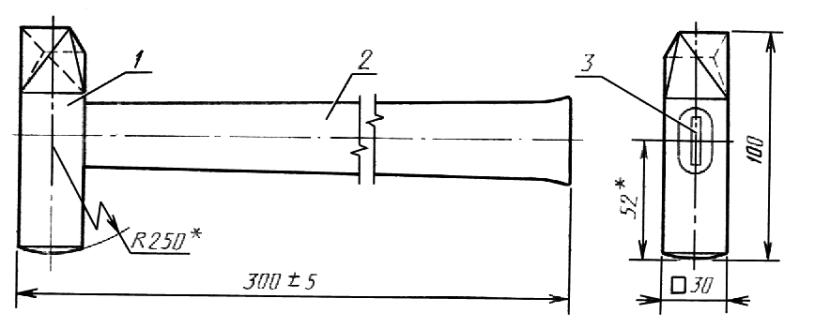 Масса - не более 0,70 кг______     * Размеры для справок.1 - корпус; 2 - ручка; 3 - клинЧерт.12 1.5.2. В транспортную тару должен быть вложен упаковочный лист по ГОСТ 18088.1.5.3. Маркировка транспортной тары - по ГОСТ 14192.Молотки кровельныеТип МКР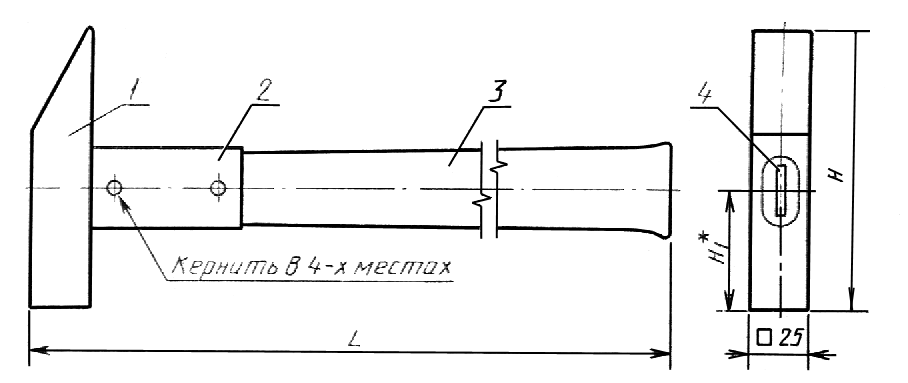 _______     * Размер для справок.1 - корпус; 2 - оковка; 3 - ручка; 4 - клинЧерт.13 Типоразмер МКР-3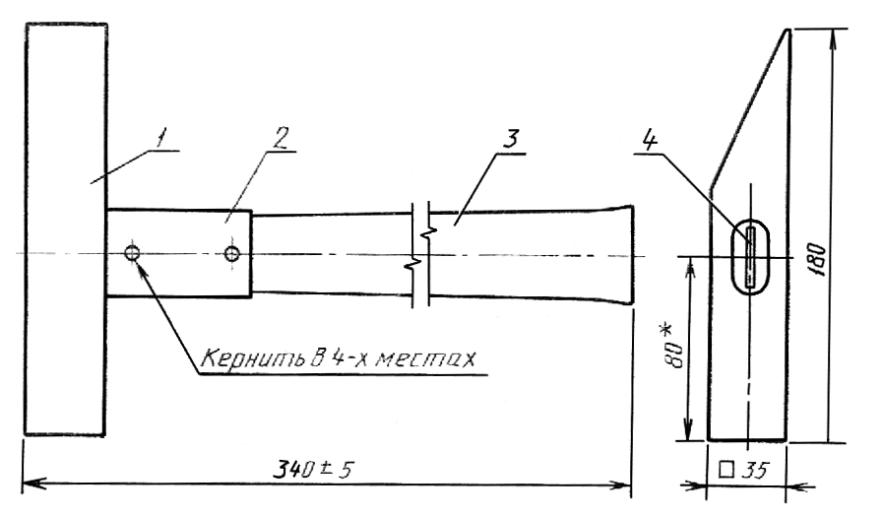 Масса - не более 1,50 кг ________     * Размер для справок.1 - корпус; 2 - оковка; 3 - ручка; 4 - клинЧерт.14 2. Приемка2.1. Молотки должны быть приняты техническим контролем предприятия-изготовителя.2.2. Для проверки соответствия молотков требованиям настоящего стандарта предприятие-изготовитель должно проводить приемосдаточные испытания.2.3. Приемку и поставку молотков производят партиями.Размер партии устанавливают соглашением сторон. Партия должна состоять из молотков одного типа или типоразмера, изготовленных из одних и тех же материалов, обработанных по одному технологическому процессу и одновременно предъявляемых к приемке по одному документу.Молотки шиферныеТип МШИ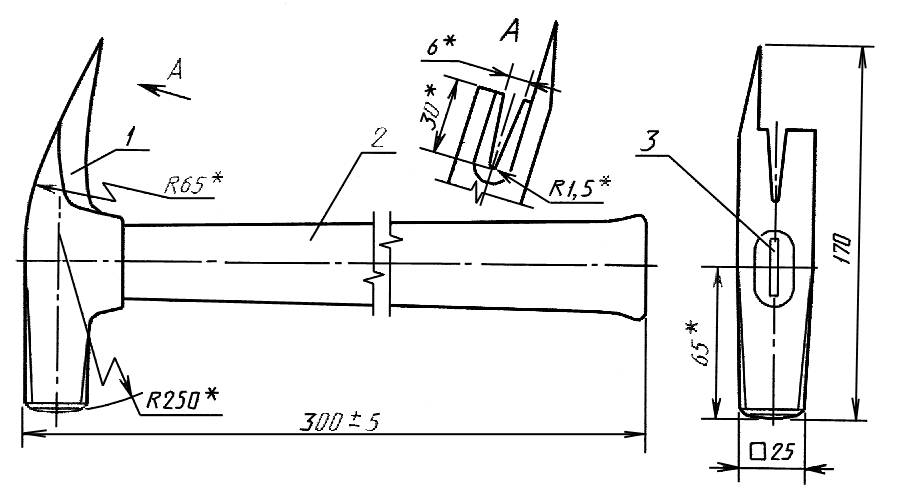 Масса - не более 0,70 кг_______     * Размеры для справок.1 - корпус; 2 - ручка; 3 - клинЧерт.15 Исполнение 2 (Остальное - см. исполнение 1)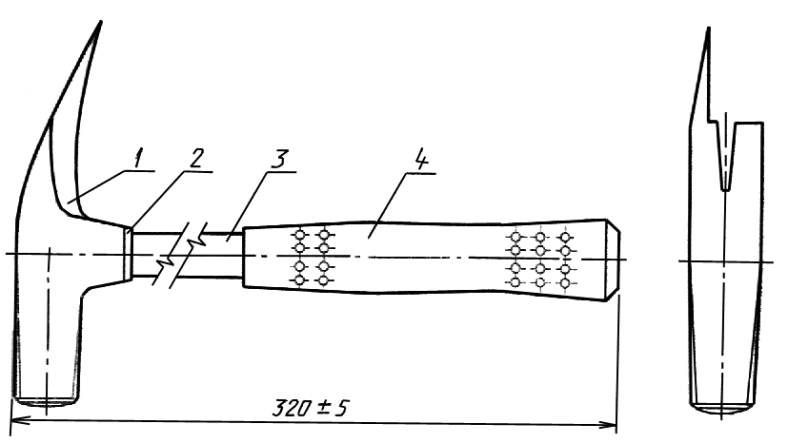 Масса - не более 1,00 кг 1 - корпус; 2 - кольцо; 3 - стержень; 4 - рукояткаЧерт.16 Молотки плиточныеТип МПЛИ Исполнение 1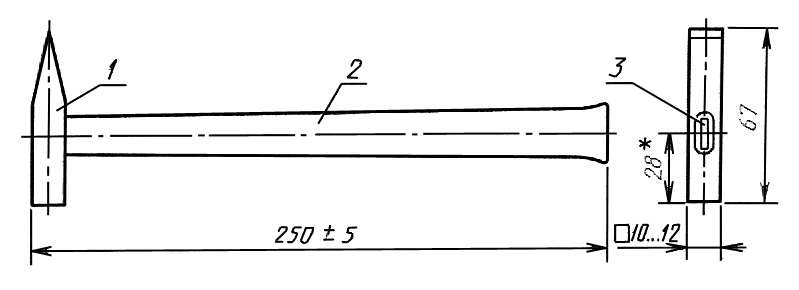  Масса - не более 0,09 кг ________________     * Размер для справок1 - корпус; 2 - ручка; 3 - клинЧерт.17 Исполнение 2 (Остальное -см. исполнение 1)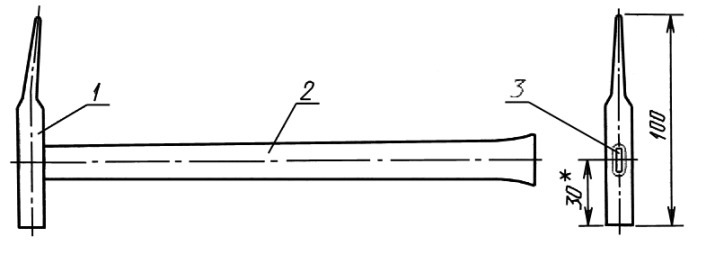 Масса - не более 0,10 кг __________    * Размер для справок1 - корпус; 2 - ручка; 3 - клинЧерт.18 Исполнение 3 (Остальное -см. исполнение 1)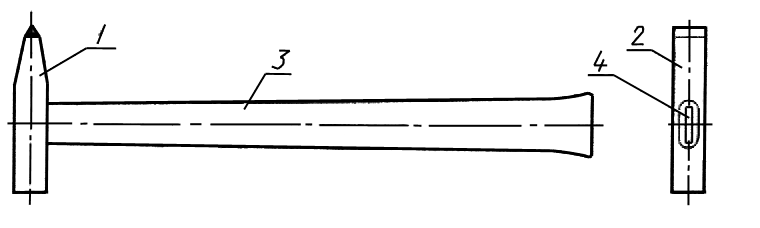 Масса - не более 0,09 кг 1 - корпус; 2 - вставка; 3 - ручка; 4 - клинЧерт.19 Молотки шанцевыеТип МША Исполнение 1 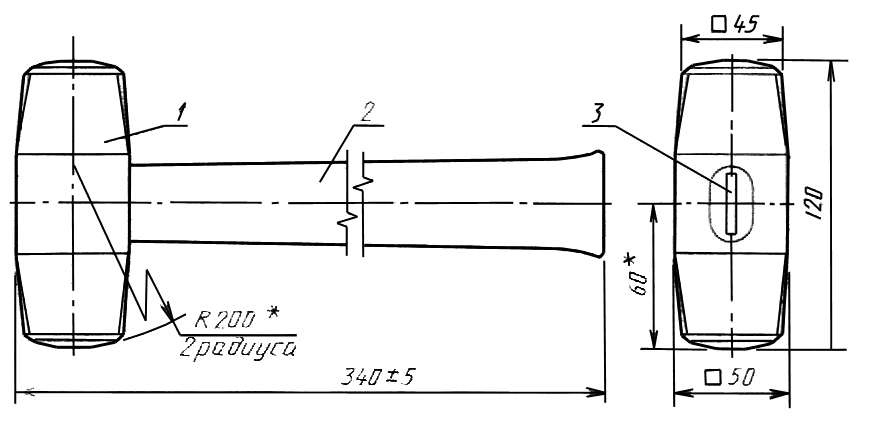 Масса - не более 2,20 кг_______* Размеры для справок.1 - корпус; 2 - ручка; 3 - клинЧерт.20 Исполнение 2 (Остальное -см. исполнение 1)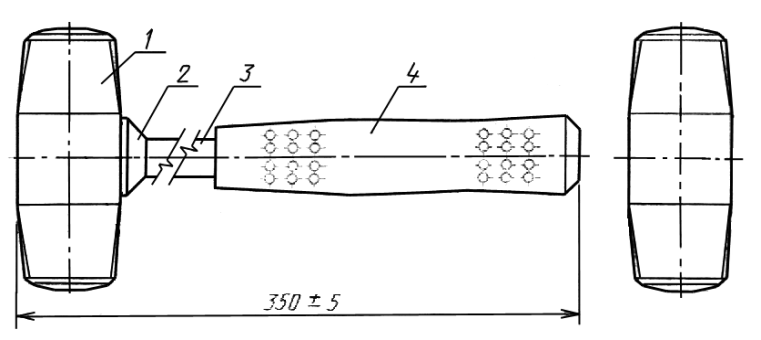 Масса - не более 2,50 кг 1 - корпус; 2 - кольцо; 3 - стержень; 4 - рукояткаЧерт. 21 2.4. При проверке молотков на соответствие требованиям пп.1.1.1 (в части соответствия образцам-эталонам), 1.1.3, 1.2.2, 1.2.4-1.2.9, 1.2.11-1.2.13, 1.2.17-1.2.20, 1.4 применяют двухступенчатый контроль, для чего от партии отбирают молотки в выборку в соответствии с табл.6.Таблица 6Исполнение 3 Масса - не более 2,30 кг_______* Размер для справок.1 - корпус; 2 - ручка; 3 - клинЧерт.22 (Измененная редакция, Поправка 1992)Молотки-кулачкиТип МКУ Исполнение 1 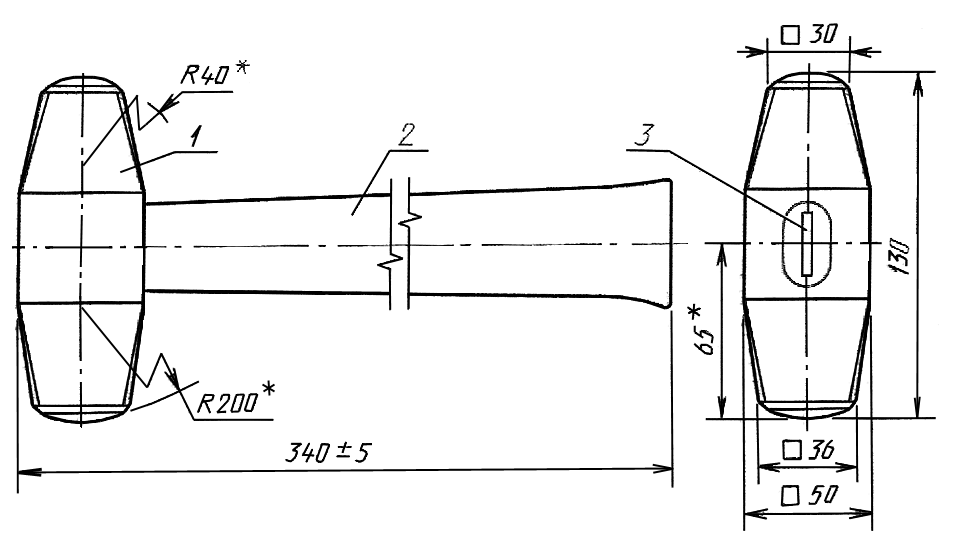 Масса - не более 2,20 кг______* Размеры для справок.1 - корпус; 2 - ручка; 3 - клинЧерт.23 Исполнение 2 (Остальное -см. исполнение 1)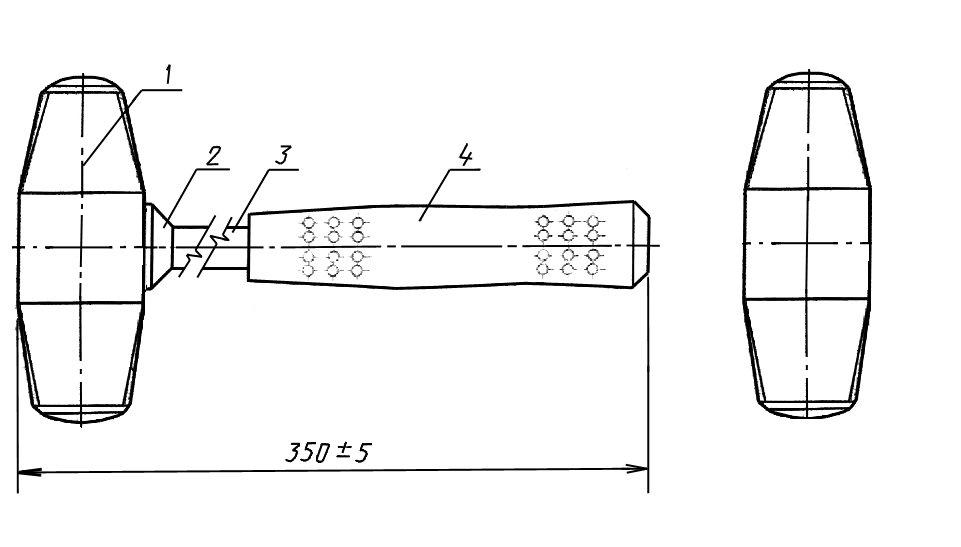 Масса - не более 2,30 кг 1 - корпус; 2 - кольцо; 3 - стержень; 4 - рукояткаЧерт.24 2.5. Партию молотков принимают, если количество дефектных молотков в первой выборке меньше или равно приемочному числу, и бракуют без назначения второй выборки, если количество дефектных молотков больше или равно браковочному числу.Если количество дефектных молотков в первой выборке больше приемочного числа, но меньше браковочного, проводят вторую выборку.Партию молотков принимают, если количество дефектных молотков в двух выборках меньше или равно приемочному числу, и бракуют, если количество дефектных молотков в двух выборках больше или равно браковочному числу.2.6. Для проверки молотков на соответствие требованиям пп.1.2.1, 1.2.3, 1.2.10, 1.2.14-1.2.16, 1.3 от партии отбирают 1% молотков, но не менее 5 шт.Если при проверке отобранных для контроля молотков хотя бы одно изделие не будет удовлетворять требованиям, приведенным в пп. 1.2.1, 1.2.3, 1.2.10, 1.2.14-1.2.16, следует проводить повторные испытания удвоенного числа изделий, отобранных из той же партии.При неудовлетворительных результатах повторной проверки молотки приемке не подлежат.Результаты повторной проверки являются окончательными.2.7. Потребитель имеет право проводить контрольную проверку количества молотков, соблюдая при этом приведенный порядок отбора образцов и применяя методы испытания, установленные настоящим стандартом.3. Методы контроля (испытаний)3.1. Длину молотков в сборе проверяют при помощи измерительных средств с абсолютной погрешностью  мм, остальные размеры молотков, диаметр сучков и выступ конца ручки измеряют с абсолютной погрешностью  0,1 мм.3.2. Допуск соосности всада относительно плоскости симметрии корпуса молотка проверяют при помощи шаблона или штангенциркулем ШЦ-1 - 125 - 0,1 по ГОСТ 166.3.3. Проверка термически обработанной части корпусов молотков по ГОСТ 9013 (п.1.2.3) и ГОСТ 9012 (п.1.2.1).Допускается применять метод проверки образцов-свидетелей, термически обработанных вместе с контролируемой партией изделий, для определения твердости корпусов молотков.3.4. Массу молотков определяют взвешиванием на весах с допустимой погрешностью  0,005 кг.3.5. Влажность древесины ручек определяют по ГОСТ 16588 или при помощи влагомера по ГОСТ 24447.3.6. Контроль металлических и окисных покрытий - по ГОСТ 9.302.3.7. Прочность соединения корпуса молотка с ручкой или стержнем (п.1.2.15) проверяют методом приложения равномерно возрастающей нагрузки. Статическую нагрузку прикладывают в течение 2 мин и измеряют динамометром общего назначения 2-го класса точности по ГОСТ 13837.Молотки типоразмеров МПЛ-4, МКИ-1, МКИ-3, МШТ-3 проверке по п.1.2.15 не подлежат.3.8. Контроль по пп.1.2.2, 1.2.4-1.2.6, 1.2.8, 1.2.9, 1.2.11, 1.2.13, 1.2.17 (в случае лакокрасочного покрытия), 1.2.8-1.2.20, 1.4 осуществляют визуально методом сравнения с образцами-эталонами.3.9. Шероховатость (п.1.2.8) контролируют визуально методом сравнения с образцами шероховатости или на профилометре по ГОСТ 19300.3.10. Испытания молотков на соответствие пп.1.2.14 и 1.2.16 проводят пятикратным ударом молотка по стальной плите, термически обработанной до твердости 34...42 HRCэ.Прочность гвоздодерной части молотков испытывают путем выдергивания 5 гвоздей диаметром 3-4 мм, длиной 100 мм, забитых на глубину 75 мм в торец березового бруса.После испытаний на всех деталях молотков не должно быть трещин, сколов, изломов, вмятин.4. Транспортирование и хранение4.1. Упакованные молотки допускается перевозить транспортом любого вида при обеспечении мер, предохраняющих молотки от механических повреждений и воздействия влаги.4.2. Хранение молотков - по группе хранения 2 ГОСТ 15150.5. Гарантии изготовителяПредприятие-изготовитель должно гарантировать соответствие молотков требованиям настоящего стандарта при соблюдении потребителем условий их транспортирования и хранения.Приложение 1 Рекомендуемое Таблица 7Размеры в мм Клинья для строительных молотков Исполнение 1 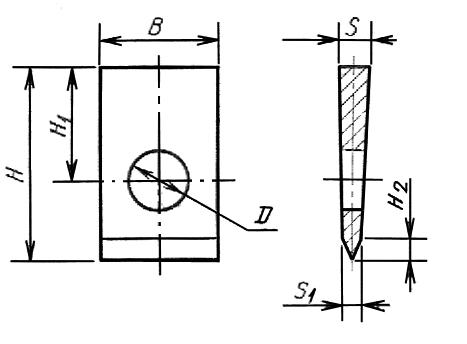 Черт.25 Клинья для строительных молотков Исполнение 2 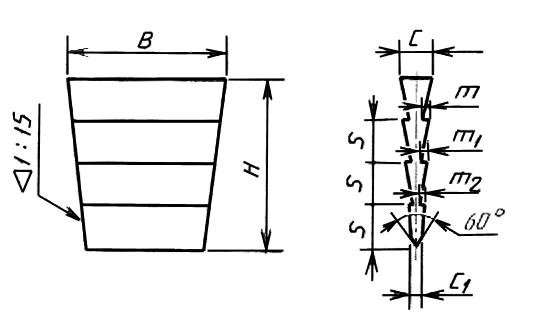 Черт.26 Таблица 8                                 Размеры в ммПриложение 2ОбязательноеВсады молотков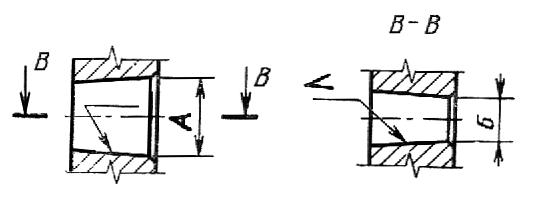 Черт.27 Для молотков типов МПЛ-1, МШТ-1, МШИ-1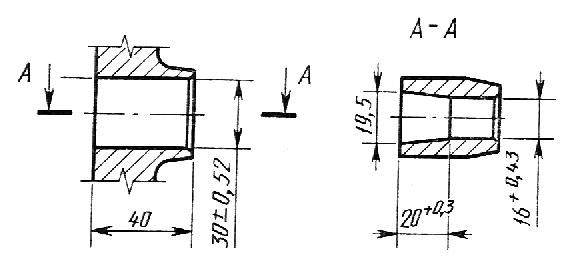 Черт.28 Таблица 9Размеры в ммДля молотков типов МША-1, МКУ-1Черт.29 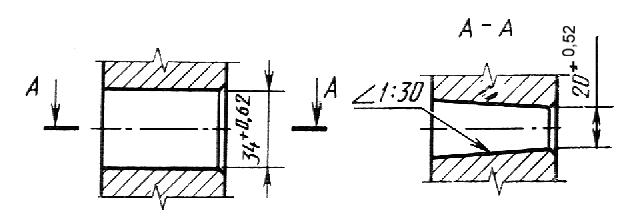 Для молотка типа МКИ-1 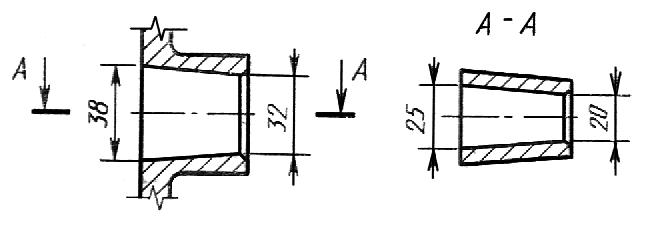 Черт.30 Для молотка типа МШТ-3 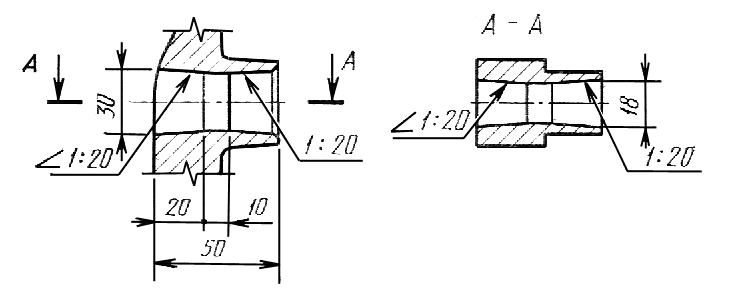 Черт.31 Для молотков типов МПЛ-2, МШТ-2, МКИ-2, МШИ-2, МША-2, МКУ-2 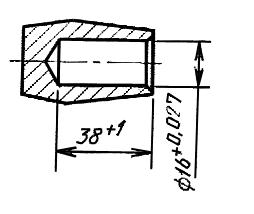 Черт.32 Для молотка типа МША-3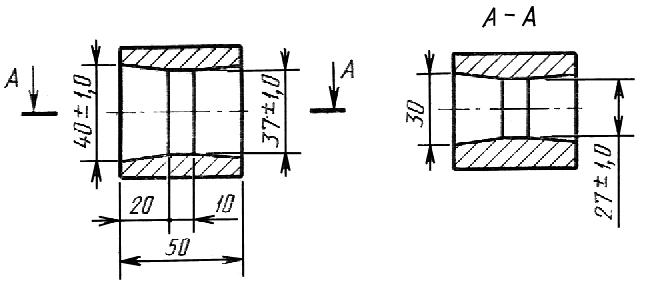 Черт.33 Для молотка типа МШТ-4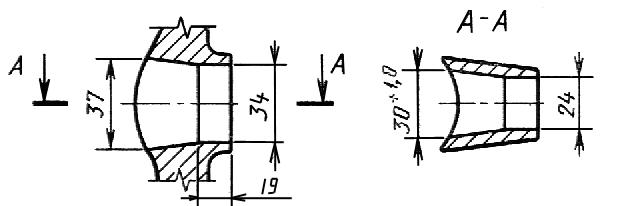 Черт.34 Для молотка типа МПЛ-3 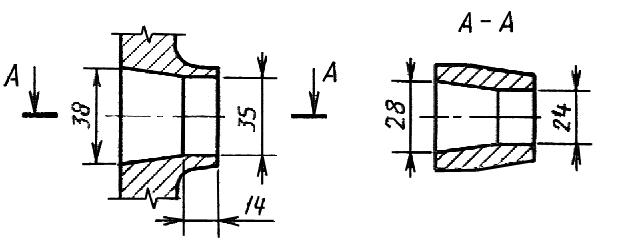 Черт.35Для молотка типа МКИ-3 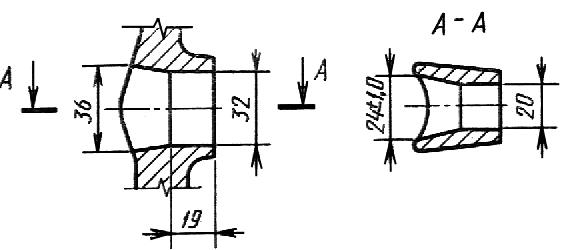 Черт.36 СОДЕРЖАНИЕ1. Технические требованияМолотки столярные типа МСТМолотки плотничные Тип МПЛ Исполнение 1Исполнение 2Исполнение 3 Исполнение 4 Молотки-кирочки Тип МКИ Исполнение 1 Исполнение 2Исполнение 3Молотки штукатурные Тип МШТ Исполнение 1 Исполнение 2 Исполнение 3 Молоток паркетный Тип МПАМолотки кровельные Тип МКРТипоразмер МКР-3Молотки шиферные Тип МШИИсполнение 2 Молотки плиточные Тип МПЛИ Исполнение 1Исполнение 2 Исполнение 3 Молотки шанцевые Тип МША Исполнение 1 Исполнение 2 Исполнение 3 Молотки-кулачки Тип МКУ Исполнение 1 Исполнение 2 2. Приемка3. Методы контроля (испытаний)4. Транспортирование и хранение5. Гарантии изготовителяПриложение 1 (рекомендуемое). Клинья для строительных молотковИсполнение 1 Клинья для строительных молотков Исполнение 2 Приложение 2 (обязательное). Всады молотковДля молотков типов МПЛ-1, МШТ-1, МШИ-1Для молотков типов МША-1, МКУ-1Для молотка типа МКИ-1Для молотка типа МШТ-3Для молотков типов МПЛ-2, МШТ-2, МКИ-2, МШИ-2, МША-2, МКУ-2Для молотка типа МША-3Для молотка типа МШТ-4Для молотка типа МПЛ-3Для молотка типа МКИ-3 Обозначение НТД, на который дана ссылкаНомер пунктаГОСТ 9.032-74                              1.2.19ГОСТ 9.104-79                              1.2.19ГОСТ 9.302-88                              3.6ГОСТ 9.303-84                              1.2.17ГОСТ 9.306-85                              1.2.17ГОСТ 166-89                                3.2ГОСТ 190-78                                1.2.18ГОСТ 380-88                                1.3ГОСТ 977-88                                1.2.2, 1.3ГОСТ 1050-88                               1.3ГОСТ 1435-90                               1.3ГОСТ 2695-831.2.9, 1.3ГОСТ 2789-731.2.8ГОСТ 3882-741.3ГОСТ 4543-71                               1.3ГОСТ 4976-83                               1.2.18ГОСТ 7505-89                               1.2.18ГОСТ 7931-76                               1.1.3ГОСТ 8479-70                               1.2.1ГОСТ 9012-59                               3.3ГОСТ 9013-59                               3.3ГОСТ 13837-79                              3.7ГОСТ 14192-77                              1.5.3ГОСТ 15150-69                              1.2.17, 4.2ГОСТ 16588-91                              3.5ГОСТ 18088-83                              1.5.1, 1.5.2ГОСТ 19248-90                              1.2.6ГОСТ 19300-86                              3.9ГОСТ 23170-78                              1.5.1ГОСТ 24447-80                              3.5ГОСТ 25347-82                              1.1.3ГОСТ 26645-85                              1.1.3ТипНаименованиеНазначениеМСТ       Молоток столярный     Для забивания гвоздей и выполнения других операций при производстве столярных работМПЛМолоток плотничныйДля забивания и выдергивания гвоздей при производстве плотничных работМКИМолоток-кирочкаДля околки и тески кирпича и керамических стеновых камней при производстве каменных и других работМШТМолоток штукатурныйДля выполнения вспомогательных операций при производстве штукатурных работМПАМолоток паркетныйДля сплачивания паркетных досок, наборного, штучного паркета при производстве паркетных работМКРМолоток кровельныйДля загиба, уплотнения и выравнивания фальцев при производстве кровельных работМШИМолоток шиферныйДля пробивки отверстий в шифере и забивки шиферных гвоздей при устройстве асбестоцементных кровельМПЛИМолоток плиточныйДля околки и подтески кромок керамических плиток, а также для пробивки отверстий (исполнение 1)МШАМолоток шанцевыйДля выполнения ударных операций при монтажных и арматурных работахМКУМолоток-кулачокДля околки, осаживания и расшебенки бутового, булыжного камня и брусчатки при выполнении каменных, дорожных и других работТипоразмер молоткаL5HH1*AR*Масса, кг, не более  МСТ-1         280     95     43      19       190       0,25  МСТ-2       300    112      52      25       225       0,50  МСТ-3         300    120      54      30       250       0,80  МСТ-4         340    125      58      35       265       1,10ТипоразмерL5HH1*Масса, кг,не более МКР-1             300        118       50           0,60  МКР-2             340        160       7            0,75Тип молоткаНаименование обрабатываемого участкаТвердость HRCэГлубина термической обработки торца, ммМолотки всех типов  Боек             44...57          5-10МСТ, МПА, МКР, МПЛИНосок44...575-10МКИ"44...5715-20МПЛ, МШТ, МШМГвоздодерная часть37...44Вся длина гвоздодерной частиНаименование деталиМатериалКорпус                    Сталь марки 40Х по ГОСТ 4543, сталь марок У7 или У8 по ГОСТ 1435, сталь марок 45, 50 или 60 по ГОСТ 1050 и сталь марок 45Л или 50Л по ГОСТ 977РучкаПиломатериалы твердых лиственных пород по ГОСТ 2695Клин, оковка, кольцоСталь любой марки по ГОСТ 380 или ГОСТ1050ВставкаТвердый сплав ВК8, ВК15 по ГОСТ 3882СтерженьСталь любой марки по ГОСТ 1050РукояткаРезина по технической документации, ут- вержденной в установленном порядкеОбъем партии молотков, шт.Ступень контроляОбъем одной выборки молотков, шт.Объем двух выборок мо- лотков, шт.Приемочное числоБраковочное число51-90Первая Вторая816012291-150Первая Вторая13260334151-280Первая Вторая20401445281-500Первая Вторая32642657501-1200Первая Вторая501003 879Тип илитипоразмер молоткаВНН1Н2DSS1Масса, кг, не болееМПЛИ8822,510,004МСТ-114169,6384,01,60,008МСТ-3, МКР-1, МКР-220120,010МШТ, МПЛ, МШИ2025154105,020,013МСТ-4, МРК-3,30180,015МКУ, МША223621,60,018Тип или типоразмер молотка  ВНСС1mm1m2SЧисло зубьевМасса, кг, не болееМПЛ882,50,80,60,3-2,720,003МСТ-112124,00,004МПА, МСТ-2 МСТ-3, МКР-1, МКР-215153,50,90,60,33,80,006МШТ, МПЛ, МШИ620204,51,00,80,45,030,012МСТ-4,МКР-322225,01,01,00,55,50,015МКУ, МША24246,01,56,00,022ААББТип молоткаНомин.Пред. откл.Номин.Пред. откл.УклонМПЛИ16+0,436+0,31:15МСТ-122121:20МСТ-2, МСТ-3, МПА, МКР-1, МКР-230+0,5216+0,43МПЛ-1, МШТ-1, МШИ-11:30МСТ-4, МКР-332+0,62181:20МКУ-1, МША-13420+0,521:30